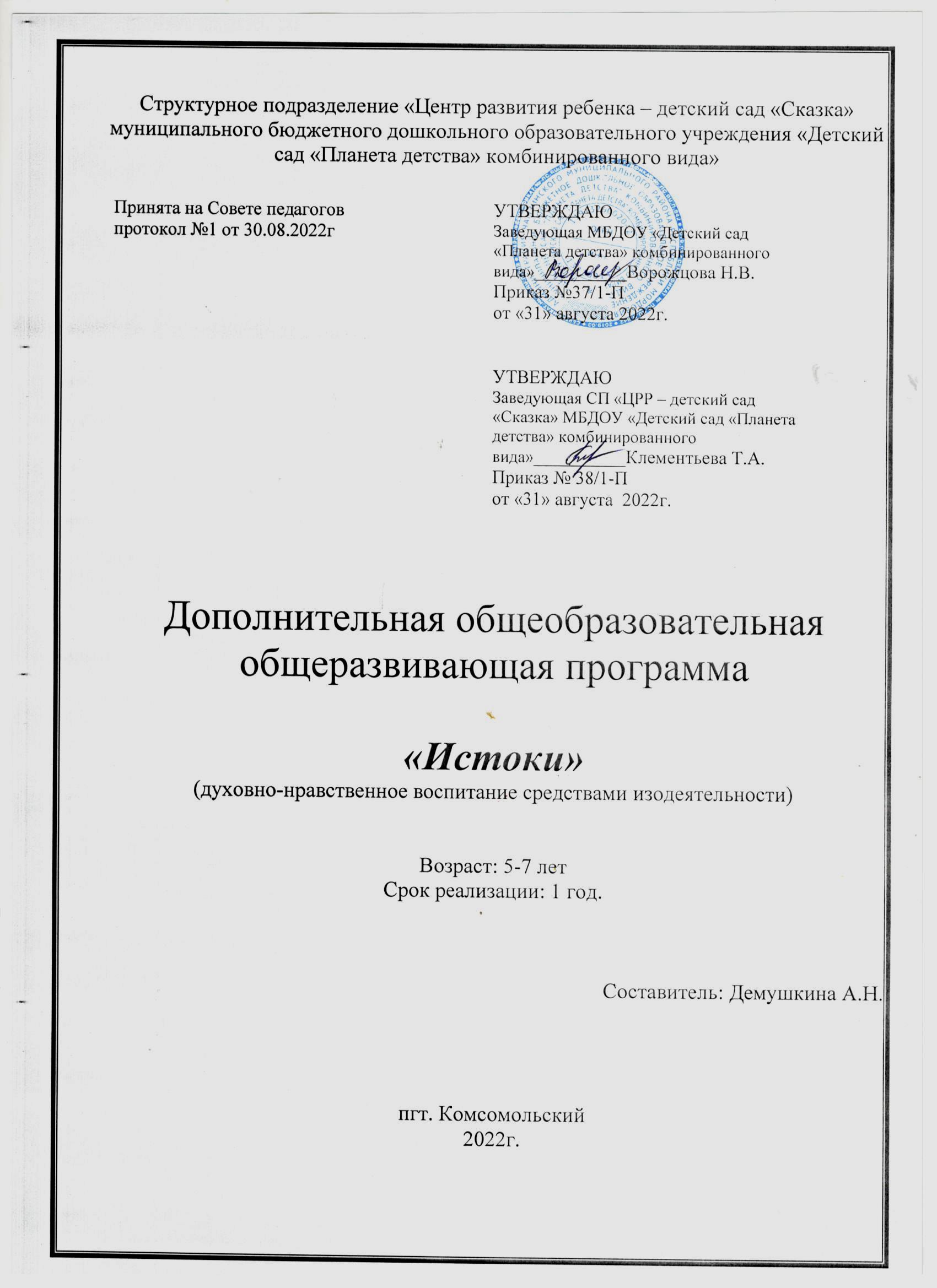   Содержание                           Пояснительная записка.Искусство – это время и пространство, в котором живёт красота человеческого духа. Как гимнастика выпрямляет тело, так искусство выпрямляет душу. Познавая ценности искусства, человек познаёт человеческое в человеке, поднимает себя до прекрасного…В.А.Сухомлинский.С наступлением третьего тысячелетия всё более тревожными становятся мысли о том, с каким нравственным багажом в него вошло человечество. Необычайный технический прогресс, развитие новейших информационных технологий убеждают в огромных возможностях человеческого интеллекта. Нескончаемые поиски человеком всё более лучших условий жизни приводят к культу материального и забвению духовного начала, к искажению исконных чувств и ценностей человека, создавая различные нравственные разногласия.В настоящее время проблема духовно-нравственного воспитания детей стала чрезвычайно актуальной. Особенно остро все эти проблемы ощущаются теми, кто призван развивать в ребёнке духовное начало, чувство красоты и гармонии. Образование как часть культуры создаёт необходимые условия для формирования духовных идеалов личности. Проблему духовно-нравственного воспитания необходимо решать уже в дошкольном возрасте, как самом эмоциональном и восприимчивом периоде детства. Дошкольный возраст самый чувствительный из всех возрастных периодов, именно в это время закладываются основы человеческой личности, её нравственные и культурные ценности.Современные подходы к образованию детей дошкольного возраста требуют сочетания традиционных методик обучения, воспитания и развития в соответствии с последними, направлениями в области педагогики и социальным заказам современного общества.Программа стабилизации и развития в России выдвигает задачу становления духовно-нравственных ценностей и подрастающего поколения как одну из приоритетных задач образовательной системы на всех её уровнях. Опыт последних лет развития в России показал, что нельзя рассчитывать на успех в воспитании детей, полагаясь только на государство. И дело не в том, что государство или система нашего образования ставят своей целью воспитать безнравственное молодое поколение, а в том, что в условиях заимствования у запада свойственных ему моделей и ориентиров – расчёта, индивидуализма, конкуренции, приобретательства – оно растёт именно таким. А в дальнейшем будут  напрасны надежды на контролирующую роль государства, на законы и кодексы. Всё начинается с человека, с его воспитания, с его внутреннего мира.Как велико духовное наследие нашего народа – великолепные полотна русских художников, светлые лики икон, гениальные произведения писателей и поэтов, воспевающих красоту и богатство земли русской, памятники архитектуры и заповедные места России, христианские праздники и традиции русского народа. В.А.Сухомлинский писал: «Понимание и чувствование величия, могущества Родины приходит к человеку постепенно и имеет своим истоком красоту…Необходимо, образно говоря, тщательно вспахать и засеять семенами красоты поле детского сознания. Пусть ребёнок чувствует красоту, восторгается ею, пусть в его сердце и памяти навсегда сохраняются образы, в которых воплощается Родина…»Приобщение дошкольников к истокам русской культуры является эффективным средством формирования патриотических чувств, положительных личностных качеств, обогащения внутреннего мира.Влияние красоты на детскую душу огромно. Оно обогащает душу ребёнка и пробуждает в нём нравственные чувства. Вырастить и воспитать в ребёнке гармоничное духовно-нравственное начало способно помочь изобразительное искусство через развитие активной творческой деятельности.Самореализация детей в художественно-творческой деятельности неразрывно связана с обогащением духовного опыта ребёнка, развитие его личностных качеств.Выявив данные противоречия нашего времени и изучив разнообразную литературу по данной проблеме: труды богословов, философов, культурологов, искусствоведов, специалистов в области эстетического воспитания, педагогов, психологов, филологов, исходя из этого,  была разработана  программа кружка «Истоки».Цели и задачи программы.Цель: Воспитание дошкольников на основе православной культурной традиции как средства духовно-нравственного и эстетического развития личности.Для достижения этой цели необходимо решение следующих задач:Обучающие:Формирование восприятия целостной картины мира на основе традиционных для России православных культурных ценностей.Формирование навыков общения с высокими образцами православной культуры.Обучение оцениванию нравственной и художественной стороны явления.Формирование навыков художественно-продуктивной деятельности.Развивающие:Развитие представлений и понятий о православной культуре.Развитие художественного вкуса, эстетического восприятия чувств и нравственного чувства сопереживания.Развитие творческой активности, навыков художественной деятельности и эстетических потребностей на основе образцов православного искусства.Воспитывающие:Воспитание любви и интереса к искусству и культуре своего народа.Воспитание у дошкольников православного мировоззрения соответствующего христианским ценностям.Принципы, лежащие в основе программы:- принцип привлекательности и доступности для дошкольников (соответствие возрастным и индивидуальным особенностям);- принцип наглядности (наличие демонстрационного материала); - принцип нравственной значимости и художественности материала;- принцип опоры на положительное в ребёнке и воспитывающего характера обучения;- принцип личностно-ориентированного подхода в процессе обучения (взаимодействие педагога и ребёнка, реализация творческих потребностей);- принцип научности (обоснованность, наличие методических рекомендаций и теоретической основы).Программа ориентирована  на две возрастные ступени:старшая группа – детей 5 – 6 лет, подготовительная группа - детей 6 – 7 лет и рассчитана на двухлетнее обучение.В программе обучения задействованы:  дети, родители воспитанников, воспитатели групп. Основная форма работы с детьми – занятия кружка «Истоки». Они проводятся 1 раз в неделю и состоят из теоретической и практической части.Длительность занятия для детей  5 - 6 лет не более 25 минут, для детей 6 -7 лет не более 30 минут.Формы и методы занятий.В процессе обучения используются: Виды занятий: комплексные, тематические, сюжетные и т.д.Формы работы: изобразительная деятельность, лепка, макетирование, беседы, просмотр видеофильмов, прослушивание литературно-музыкальных композиций, экскурсии.Методы, в основе которых лежит уровень деятельности детей:- художественно-творческий: рисование по памяти, предметное рисование, натурное рисование, тематическое рисование, композиционное рисование, декоративное рисование, знаково-символическое рисование, автобиографическое рисование, иллюстрирование, копирование.;- литературно-словесный: разбор духовных текстов, словесное рисование, языковые церковно-славянские упражнения;- музыкально-двигательный: пластические движения, образные движения;- интеллектуально-игровой: слайдовые, реставрационные, строительные упражнения.Методы, в основе которых лежит форма организации деятельности:- подгрупповой (работа в парах0;- коллективный (одновременно всей группой);- индивидуальный (решение проблем).Предполагаемые результаты.К концу первого года обучения воспитанники должны:- овладеть первичными знаниями православной культуры и традиций, основных событий Библейской истории:- познакомиться с житийной литературой в блоке «Святые наши покровители»;- познакомиться с устройством православного храма;- знать историю и традиции важнейших православных праздников;- узнавать образ Спасителя, Божьей Матери, ангелов, великие праздники, некоторых святых в иконографии и в оригинале;- заботиться о Божьем творении, научиться по доброму общаться друг с другом, уважать своих товарищей, помогать другим людям.К концу второго года обучения воспитанники должны:- овладеть базовыми знаниями церковно-славянского языка, ориентироваться по фрагментам Библии, понимать нравственное содержание притч;- обрести первоначальные навыки православного поведения, образа жизни, понимать важность жизни по заповедям;- знать историю и традиции своего народа и их духовное содержание;- познакомиться с наследием православной культуры и искусства своей страны.      ДиагностированиеРезультативность, эффективность программы можно выявить путем психодиагностического исследования. Обследование дошкольников проводится два раза в год: до проведения данной программы и после – итоговая диагностика, по результатам, которой на основе сравнительного анализа можно будет сделать вывод об эффективности произошедших изменений у детей.Для оценки уровня духовно – нравственного развития дошкольников используется «Методика по выявлению степени его соответствия высоким требованиям культуры»» (метод наблюдения).Критерии оценки духовно – нравственного развития:В установлении критерия оценки являются наивысшие ценности жизни, они же определяют содержание воспитательного процесса, выявить реальное отношение детей к ценностным явлениям и присутствие в индивидуальной жизни детей этих ценностей т. е. принятие либо игнорирование их. Учитывая развитие ребенка необходимо выявить тенденцию формирующегося ценностного отношения. Выявленная тенденция и станет играть роль критерия оценки детей.Показатели духовно – нравственного развития дошкольников:1. Культура общения (общительность) - умение ребенка общаться со сверстниками и взрослыми, коммуникативность;2. Культура поведения (дисциплинированность) - способность ребенка соблюдать общепринятые правила поведения;3. Культура внешнего вида (аккуратность) - соблюдение ребенком гигиенических навыков, опрятности своего внешнего вида, поддержания в порядке своего рабочего места, тетрадей, книг, игрушек.4. Отзывчивость (доброта) - хорошее отношение к окружающим, сострадание;5. Дружелюбие - стремление к общению со сверстниками, наличие друзей и позитивных взаимоотношений;6. Самостоятельность - самообслуживание, принятие самостоятельных решений, совершение действий собственными силами, без посторонней помощи;7. Любознательность - устойчивый интерес к знаниям;8. Честность - искренность, умение говорить всегда только правду;9. Эмпатия - сопереживание, постижение эмоционального состояния другого человека;Уровни развития: высокий, средний, низкий.Формы подведения итогов в конце года  реализации дополнительной образовательной программы:-Организация  выставок детских работ по определенным темам-Проведение итогового открытого мероприятия-Проведение мастер-класса среди педагоговУчебно- тематический  план.	1 год обученияПредусмотрено смещение занятий в соответствии с Православным календарём.2 год обученияЭкскурсии в Храм «Пасхальные звоны на звоннице», в воскресную школу.Содержание программы.1 год обучения2 год обученияЭкскурсии в Храм «Пасхальные звоны на звоннице», в воскресную школу. Взаимодействие с родителями.	Методическое обеспечение программы.Реализация программы предполагает создание системы выработки «Специфических навыков и умений», тесно связанных с традициями и культурой русского народа (православия), позволяет осуществлять интеграцию изобразительного искусства, музыки, литературы и т.д.Для занятий используется литература:Библия для детей. Составил протоирей Александр Соколов. М.: Эксмо, 2011.Бородина А.В. Основы православной культуры. Демонстрационный материал для детей дошкольного возраста. Издательство  Основы православной культуры, 2006.Детям о Христе. М.: Издательство Московской Патриархии, "Центр Благо", 2000.Жукова В.В., Волкова Т.Г. Я иду на урок в Воскресную школу. М.: Издательство Московской Патриархии Русской Православной Церкви, 2011.Конспекты занятий по духовно- нравственному воспитанию дошкольников на материале русской народной культуры. В.В. Малова, гуманитарный издательский центр " Владос", 2010 .Основы православной культуры для детей дошкольного возраста: Книга для учителя./Сост. О.К.Харитонова под ред. прот. В.Дорофеева.- М.: Издательский дом " Покров", 2002.Султанова  Н.Н., Цилько Н.В. Программа Духовно - нравственное воспитание дошкольников. Печоры, 2003.Шевченко Л.Л. Православная культура: Экспериментальное учебное пособие для начальных классов общеобразовательных школ, лицеев, гимназий: 1-ый год обучения : Книга первая. -М.: Издательский дом  " Покров", 2003.Шевченко Л.Л. Православная культура: Экспериментальное учебное пособие для начальных классов общеобразовательных школ, лицеев, гимназий: 1-ый год обучения : Книга вторая. -М.: Издательский дом  " Покров", 2004.Шевченко Л.Л. Православная культура. Методическое пособие для учителя. М.: Центр поддержки культурно- исторических традиций отечества, 2004.Для игровых занятий используется наборное лото «Семь дней творения», «Божий мир», «Детство жизни», «Реставратор», «Пути и перепутья».В процессе познавательных занятий некоторые наилучшие работы детей сохраняются как образцы для последующей деятельности в качестве учебных пособий по разделам «Геральдика», «Символика», «Славянская буквица», «Воинские доспехи», «Лента времени», «Слайд – фильмы».Для художественных занятий используются иконографии ГКК, иллюстративный материал «Праздники радости», образцы «формотворчества», макеты древнего строения, фоторепродукции древнерусской архитектуры.Для занятий искусствоведческих экскурсий используются видеофильмы из библиотеки детского сада.  Список литературы.Сурова Л.В. Искание высот. Клин: Христианская жизнь, 2004г.Вопросы философии, 1996г. №10. с 52.Саппак В. Телевидение и мы. М.:АПН, 1960.Сурова Л.В. Методика православной педагогики. Клин: Христианская жизнь, 2002г.Маслоу А.Г. 1). Базовые потребности /Личность и мотивация. СПб., 1999. с.77-105. 2). Слияние действительного и ценностного / Дальние приделы человеческой психики. СПб., 1999г. Гл.8. с. 117-138.Мережковский Д.С. Больная Россия. Л.: Изд. ЛГУ, 1991г. с.30.Философия и социология науки и техники. М., 1986г.с.158.Кн. Трубецкой Е.Н. Три очерка о русской иконе. М.: Инфо Арт, 1991г. с.71Чуприкова Н.И. Психология умственного развития: принцип дифференциации. М.: Столетие, 1997г. с.7. Бауэр Т. Психическое развитие младенца. М.: Прогресс, 1979г. с.24-25. Давыдов В.В. Теория развивающего обучения. М.: Интор, 1996г. с. 142 Бубер М. Два образа веры. М.: Республика, 1995г. 1). Библер В.С. Диалог культур. Мышление как творчество. М.,1975г; 2). Курганов С.Ю. Ребёнок и взрослый в учебном диалоге. М.: Просвещение, 1989г. Различные занятия по активизации творческого потенциала личности. Литературная студия «Слово» - 1974-1981г.г.; факультатив, журналистика и словесное творчество» в МГУКе (Институт культуры)- 1982-1985г.г.;  семинар «Словесное творчество» - 1988-1998г.г. на базе  творческого объединения «Чистые пруды» и пр. Сурова Л.В. Открытый урок: Статьи по духовному воспитанию «Словесное творчество» «Духовные основы творческого процесса» (активизация творческой активности взрослых), «От образа к подобию», «И божество и вдохновение» (комплексное развитие детей и юношества). – Клин: Христианская жизнь, 2006г. – 480с. Выготский Л.С. Педагогическая психология. Собр. Соч. Т.2О взаимосвязи пространства и среды см.: Свящ. П.Флоренский. Анализ пространственности и времени в художественно- изобразительных произведениях. М.: Прогресс, 1993г. О зоне ближайшего развития. Выготский Л.С. Собр. Соч.: В 2 т. Т.1. М., 1982г. с. 250-252. Климент Александрийский. Педагог. М., 1996г. с.29. Гессен И.С. Основы педагогики. Педагогика как прикладная философия. М., 1998. С. 45.Зеньковский В.В. Проблемы воспитания в свете христианской антропологии.1.  Пояснительная запискастр. 32. Учебно- тематический планстр. 93. Содержание изучаемого курсастр. 134. Взаимодействие с родителямистр. 275. Методическое обеспечение дополнительной образовательной программыстр. 296. Список литературыстр. 31№ п/пНазвание темОбщее кол-во часовТеорияПрактика1«Красота окружающего мира»10,250,752«В поисках красивого вокруг»10,250,753«Красота рукотворная и нерукотворная»10,250,754«Бог – творец красивого мира»10,250,755«Сотворение человека. Жизнь в раю».10,250,756«Правила жизни, данные Богом в Раю».10,250,757«Как Адам и Ева ушли из Рая».10,250,758«Радость и печаль в красках и звуках окружающего мира»10,250,759«Добрые и злые люди. Каин и Авель»10,250,7510«За что Бог наказал людей? История потопа».10,250,7511«Как Бог простил людей. В ожидании Рождества».10,250,7512«Ангелы. Мир невидимый».10,250,7513«В ожидании Рождества».10,250,7514«В ожидании Рождества».10,250,7515«Праздники радости. Рождество Христово».10,250,7516«Праздники радости. Святки».10,250,7517«Праздники радости. Крещение».10,250,7518«Праздники в нашем доме. День Ангела».10,250,7519«День защитника Отечества».10,250,7520«Масленица. Прощеное воскресение».10,250,7521«Как люди предали Христа. Покаяние».10,250,7522Продолжение темы «Великий пост. Покаяние».10,250,7523«Праздники радости. Благовещение. Выпускаем птиц на волю».10,250,7524«Как мы готовимся к празднику Пасхи».10,250,7525«Какого цвета Пасха?» из произведений И.С.Шмелёва «Лето Господне».10,250,7526«Праздники радости. Радоница.» из произведений И.С.Шмелёва «Лето Господне».10,250,7527«Родословие моей семьи».10,250,7528«Мои обязанности».10,250,7529Региональный компонент.10,250,7530«Праздник Дня Победы».10,250,7531Экскурсия в Храм.10,250,7532Экскурсия в ДШИ.10,250,7533Экскурсия на выставку.10,250,75ИтогоИтого338,2524,75№ п/пНазвание темОбщее кол-во часовТеорияПрактика1«Красота и радость в жизни людей»10,250,752«Продолжение темы. Евангельский сюжет. Плач Адама»10,250,753«Буквица славянская»10,250,754Праздники радости. «Богородичные праздники»10,250,755«Православный храм – дом Божий».10,250,756«О чём рассказывают иконы. Покров».10,250,757«Радостный мир православной иконы».10,250,758«Скорби и торжество в православной иконе».10,250,759«Радостные гимны Романа сладопевца».10,250,7510«Какими законами Бог сохранял красоту мира» (Заповеди).10,250,7511«Синайский закон».10,250,250,7512«История царя Давида».10,250,250,7513«Введение…Праздники радости».10,250,7514«Что мы видели в православном Храме».10,250,7515«Ветхозаветные пророчества о Христе».10,250,7516«Красота и радость в иконах. Как разговаривает икона?»10,250,7517«Крещение… Праздники радости».10,250,7518«Для чего Бог пришёл к людям?»10,250,7519«Прославление Творца творениями».10,250,7520«Как сохранить красивый Божий мир?» (Заповеди блаженств).10,250,7521«Сретение… Праздники радости».10,250,7522«Радость послушания. Дети и родители».10,250,7523«Небесное веселье». Христианские мученики.10,250,7524«Торжество православия».10,250,7525«Торжество православия».10,250,7526«О чём рассказывают создатели православной культуры (иконописец, зодчий, поэт, певчий)».10,250,7527«Благовестие спасения».10,250,7528«Праздники радости. Благовещение».10,250,7529«Воля Божия и воля человеческая».10,250,7530«Крест Христов».10,250,7531«Радость праведных».10,250,75ИтогоИтого317,7523,25Кол-во занятийТема занятияЦели и задачиТеоретическая частьПрактическая часть1«Красота окружающего мира»Приобщить к общечеловеческим ценностям, учить видеть и передавать в своих рисунках впечатления об окружающем мире, воспитывать творческую активность.Наблюдение. беседаРисование по летним впечатле-ниям1«В поисках красивого вокруг»Обратить внимание на нравственно - религиозную сторону познания окружающего мира, учить рисовать природные явления, воспитывать художественный вкус. Просмотр презентацииРисование природных явлений1«Красота рукотворная и нерукотворная»Формировать понятие " рукотворный и нерукотворный" мир, поговорить об особенностях внешнего вида храма, воспитывать нравственные качестваБеседа, рассматривание картин с храмамиРисование храма1«Бог – творец красивого мира»Познакомить с началом сотворения мира, развивать желание наблюдать  и изображать разнообразие животного мира,  воспитывать бережное отношение к живой природеНаблюдениеРисование творений Божьих1«Сотворение человека. Жизнь в раю».Дать представление об Адаме и Еве, о жизни в раю,  развивать чувство прекрасного, вызвать интерес к изображению первых людейПросмотр презентацииРисование первых людей1«Правила жизни, данные Богом в Раю».Раскрыть понятия : добро и зло, показать красоту послушания, развивать творческое воображение, воспитывать желание поступать по-доброму Беседа, игра  " Что такое хорошо и что такое плохо"Рисования по замыслу добра и зла1«Как Адам и Ева ушли из Рая».Дать представление о непослушании и грехопадение первых людей, учить выражать в рисунках поведение и настроение, воспитывать художественный вкусПросмотр презентацииРисование поведения и настроения1«Радость и печаль в красках и звуках окружающего мира»Учить изображать окружающий мир, развивать изобразительные навыки, образное представление, воспитывать чувство наслаждения от созерцания красоты, цвета, ритма в природе и произведениях искусствРассматривание картин известных художниковРисование разных состояний в природе1«Добрые и злые люди. Каин и Авель»Дать представление о добрых и злых людях на примере Каина и Авеля, приобщить к общечеловеческим ценностям, учить рисовать человека передавая его характер, воспитывать доброе отношение к окружающимРассматривание иллюстрации из библииРисование Каина и Авеля1«За что Бог наказал людей? История потопа».Дать представления о причинах великого потопа, Учить передавать свои впечатления в рисунке, воспитывать самостоятельность, творчествоБеседа, рассматривание картинРисование ковчега1«Как Бог простил людей. В ожидании Рождества».Познакомить с Матерью  Бога- Марией, вызвать интерес к изображению Девы Марии, развивать чувство прекрасного, воспитывать художественный вкусПросмотр презентации Рисование Девы Марии1«Ангелы. Мир невидимый».Дать представление об ангелах и невидимом мире, учить изображать ангельский мир, развивать целостное восприятие, воспитывать художественный вкусРассматривание картинок , иллюстрацийРисование аегелов1«В ожидании Рождества».Познакомить с праздником- Рождество и как люди готовятся к нему, развивать творческую активность, воспитывать аккуратностьБеседа, рассматривание иллюстрацииИзготовление рождественских звездочек1«В ожидании Рождества»Продолжить знакомство с праздником, развивать навыки композиции , самостоятельно подбирать цветовую гамму, воспитывать художественный вкусПросмотр презентацииРисование библейского сюжета1«Праздники радости. Рождество Христово».Учить изображать несложный сюжет из библейских сказаний, закрепить приемы работы красками, умение красиво располагать изображение на листе, воспитывать аккуратностьЧтение, рассматривание иллюстрацийИзображение библейских сказаний1«Праздники радости. Святки».Познакомить с праздником – Святки, развивать интерес к народным традициям и к их изображению, воспитывать творчествоБеседа, рассматривание картинИзображение народных традиций1«Праздники радости. Крещение».Раскрыть значение и традиции праздника, развивать творческое воображение, воспитывать умение выбирать необходимый материал для продуктивной деятельностиПросмотр презентацииРисование «Крещенский мороз»1«Праздники в нашем доме. День Ангела».Поговорить о дне рожденье и дне ангела, о святых покровителях, развивать умение изображать святых, воспитывать стремление подражать имРассматривание святыхРисование «Святые наши покровители»1«День защитника Отечества».Рассказать о русских воинах – богатырях, показать изображения воинских доспехов, воспитывать интерес к истории русского воинстваБеседа, рассматривание иллюстрацийРисование на тему «Портреты богатырей»1«Масленица. Прощеное воскресение».Познакомить с праздником Масленица, рассказать о прощеном воскресенье, научить лепить игрушку, развивать навыки лепки, воспитывать самостоятельностьБеседа, наблюдениеЛепка игрушки « Масленица»1«Как люди предали Христа. Покаяние».Рассказать о предательстве людьми Христа, развивать умение отображать в рисунке впечатления от прочитанного произведения, воспитывать интерес к истории русского народаЧтение рассказа Шмелева И.С.Рисование по литературной композиции1Продолжение темы «Великий пост. Покаяние».Дать представление о времени Великого Поста, рассказать как вести себя в это время, развивать композиционные умения изображения ранней весны, воспитывать любовь к родному краюЧтение Никиферова- Волгина « Весна православная»Рисование по литературной композиции1«Праздники радости. Благовещение. Выпускаем птиц на волю».Познакомить с праздником Благовещение и ее традициями, учить лепить птичку, воспитывать доброе отношение ко всему живомуБеседа, наблюдениеЛепка благовещенской птички. Роспись1«Как мы готовимся к празднику Пасхи».Уточнить знания о празднике Пасха, учить лепить  и расписывать пасхальный сувенир, развивать творческое воображение, воспитывать чуткое отношение к близким, желание порадовать своим подарком Беседа, наблюдениеЛепка пасхального сувенира. Роспись1«Какого цвета Пасха?» из произведений И.С.Шмелёва «Лето Господне».Продолжать  знакомство с главным православным праздником, учить задумывать содержание своего рисунка, закреплять умение подбирать цветовую гамму, развивать эстетические чувства, воспитывать аккуратность.Чтение, рассматривание иллюстрацийРисование по впечатлениям1«Праздники радости. Радоница.» из произведений И.С.Шмелёва «Лето Господне».Познакомить с праздником  Радоница, его историей и традициями, развивать умения выражать в рисунке впечатления от прочитанного, воспитывать художественный вкусЧтение, рассматривание иконРисование по литературной композиции1«Родословие моей семьи».Раскрыть значение  слов  «семья», «род», «родословие», научить рисовать «родословное дерево», развивать творчество, мышление, воспитывать любовь и уважительное отношение ко всем членам семьиПросмотр презентацииРисование  «Родословное дерево»1«Мои обязанности».Учить размышлять над нравственной сутью своих действий, побуждать быть неравнодушными к окружающим, развивать добрые чувства и стремление к совершению добрых дел, воспитывать любовь к рисованиюБеседа, рассматривание картинКоллективное рисование «Дерево добрых дел»1Региональный компонент.Познакомить со святыми местами родного края, приобщать: к истокам духовной культуры русского и мордовского народа ,  к нравственным ценностям; воспитывать интерес к познанию святынь и их изображениюНаблюдение, рассматривание фотографий Рисование «Святыни родного края»1«Праздник Дня Победы».Рассказать о великом празднике Победы, познакомить с портретным жанром, учить рисовать солдата, развивать умение доводить начатое дела до конца, воспитывать патриотические чувстваРисование портретов солдат1Экскурсия в Храм.Дать понятие о храме как об особом месте, познакомить с правилами поведения, способствовать воспитанию чувства благоговенияБеседа1Экскурсия в ДШИ.Познакомить детей с ДШИ,  приобщить  к художественной культуре, воспитывать желание любоваться творческими работамиНаблюдение, беседа1Экскурсия на выставку.Кол-во занятийТема занятияЦели и задачиТеоретическая частьПрактическая часть1«Красота и радость в жизни людей»Продолжать приобщать к общечеловеческим ценностям, учить видеть и передавать в своих рисунках впечатления об окружающем мире, воспитывать творческую активностьБеседа, рассматривание картинРисованин «Фрагменты красоты»1«Продолжение темы. Евангельский сюжет. Плач Адама»Обобщить знания о том, за что были наказаны  первые люди, учить рисовать используя весь цветовой спектр, развивать умение подбирать краски в зависимости от настроения, воспитывать творческую активностьБеседа, рассматривание иллюстрацийИзображение настроения в формах и красках окружающего мира1«Буквица славянская»Познакомить  с историей создания славянского алфавита, с его основоположниками Кириллом и Мефодием, обратить внимание детей на значимость названий каждой буквы кириллицы, сформировать у детей представления о сходстве и различии современной азбуки и кириллицы, сформировать значимость для каждого ребенка своей главной буквы имениПросмотр презентацииИзображение стилизованной буквы и декорирование.1Праздники радости. «Богородичные праздники»Познакомить с Богородичными праздниками, уточнить представления о том, почему русский народ чтит Пресвятую  Богородицу, воспитывать желание подражать благим образамРассматривание икон с изображением БогородицыДекорирование окладов к иконам1«Православный храм – дом Божий».Продолжать знакомить с архитектурными особенностями и внутренним строением Храма,  учить изображать крупно на весь лист,  придумывать украшающие детали, добиваться наиболее интересного решения, воспитывать нравственные качестваБеседа, рассматривание картин с храмамиИзображение православных Храмов.1«О чём рассказывают иконы. Покров».Раскрыть понятие слова «икона», уметь отличить икону от картины и фотографии, рассказать об иконе «Покров» ,  учить ее рисовать, воспитывать благоговейное отношение к святынеПросмотр презентацииКомпозиционное рисование икон1«Радостный мир православной иконы».Продолжать знакомство с иконами, развивать творческие способности, воспитывать желание подражать благим образамРассматривание иконКомпозиционное рисование икон1«Скорби и торжество в православной иконе».Обобщить знания о  святыне – иконе,вспомнить иконографию известных праздников, развивать творческие способностивоспитывать духовно-нравственные качестваБеседа, рассматривание иконКомпозиционное рисование икон1«Радостные гимны Романа сладкопевца».Познакомить с Преподобным Романом Сладкопевцем, с историей его жизни , его иконой, продолжить работу над иконографией, воспитывать желание подражать благим образамБеседа, рассматривание иконы, слушание " Седе Адам" Рисование «Святые образы в иконе»1«Какими законами Бог сохранял красоту мира» (Заповеди).Повторить заповеди данные Богом, познакомить с легендой  о Моисее, развивать умения задумывать сюжет, составлять композицию, воспитывать творческие способности Беседа, просмотр мультфильма о МоисееРисование библейских сюжетов1«Синайский закон».Расширить  знания детей о заповедях, где они были дадены, познакомить со стихотворением, закрепить умения передавать в рисунке свои впечатления, прививать интерес к рисованиюЧтение, рассматривание иконыРисование по стихотворению К. Фофанова «Неопалимая купина».1«История царя Давида».Познакомить с царем  Давидом, раскрыть понятие  "пророк", развивать умения изображать святые образы, воспитывать художественный вкус Рассматривание икон, иллюстрацииСвятые образы в иконе1«Введение…Праздники радости».Раскрыть смысл праздника, чем радостен этот праздник, развивать навыки композиционного рисования, воспитывать нравственные качестваПросмотр презентацииКомпозиционное рисование иконы.1«Что мы видели в православном Храме».Познакомить с внутренним устройством православного Храма, каким был первый храм, развивать наблюдательность и желание отразить увиденное в своем творчестве, воспитывать аккуратность Рассматривание иллюстрацииРисование внутреннего убранства Храма1«Ветхозаветные пророчества о Христе».Рассказать о чем предвещали пророки,  развивать умения задумывать сюжет, составлять композицию, воспитывать творческие способности Рассматривание икон, фрескаРисование библейских сюжетов, сказаний о Рождестве1«Красота и радость в иконах. Как разговаривает икона?»Познакомить с иконописными канонами, подвести к пониманию священной основы сюжета иконы, развивать навыки композиционного рисования, воспитывать художественный вкусБеседа, рассматривание иконКомпозиционное рисование иконы1«Крещение… Праздники радости».Расширить  знания о значение праздника, развивать творческое воображение, воспитывать умение выбирать необходимый материал для продуктивной деятельностиПросмотр презентацииРисование народных традиций1«Для чего Бог пришёл к людям?»Раскрыть смысл понятий : добродетели, Фарисей, грех, гордость, смирение, познакомить с притчей,  развивать изобразительные умения и навыки, воспитывать желание поступать по-добромуБеседа, просмотр иллюстрации, слушание музыкиРисование древа добродетелей1«Прославление Творца творениями».Раскрыть понятие" благодать", рассказать о необыкновенной дружбе святых людей и животных, вызвать желание отразить свои впечатления в рисунках, воспитывать доброту, любовьБеседа, рассматривание иллюстрацииРисование чудесной дружбы святых людей и животных.1«Как сохранить красивый Божий мир?» (Заповеди блаженств).Дать представление о заповедях блаженства, уточнить значение слова счастье, развивать умение задумывать содержание своего рисунка, воспитывать нравственные качестваПросмотр презентацииРисование на тему «Счастье».1«Сретение… Праздники радости».Познакомить детей с событиями праздника, с иконой, учить рисовать русский орнамент, развивать навыки рисования тонких линий, воспитывать самостоятельность, аккуратностьБеседа, рассматривание иконыРисование орнамента церковно-славянской буквы «Е».1«Радость послушания. Дети и родители».Учить детей послушанию и почитанию родителей, развивать добрые чувства, творческое воображение, воспитывать заботливое, бережное отношение к близким Рисование на тему «Быть послушным хорошо»1«Небесное веселье». Христианские мученики.Раскрыть понятие слова " мученик", познакомить с  Севастийскими Мучениками, развивать умение изображать святых, воспитывать стремление подражать имРассматривание иконСвятые образы в иконе1«Торжество православия».Уточнить знания о православной вере, развивать умения выражать в рисунке впечатления от прочитанного, развивать композиционные навыки изображения ранней весны, воспитывать любовь к родному краюЧтение, рассматривание картин художниковРисование по рассказу В.А.Никифорова-Волгина «Весна православная».1«Торжество православия». Раскрывать понятия: " обязанности, крест, умеренность, радость, покаяние", продолжать учить мыслить, анализировать прочитанное, делать выводыБеседа, рассматривание иконы св. Андрей КритскийПродолжение работы1«О чём рассказывают создатели православной культуры (иконописец, зодчий, поэт, певчий)».Дать сведения о православной культуре, его создателях, развивать творческое воображение, воспитывать художественный вкусРассматривание иллюстрацийФрагменты красоты1«Благовестие спасения».Расширить знания детей о Вербном воскресенье, познакомить с иконой " Воскрешение Лазаря", развивать творческие способности, воспитывать духовно-нравственные качества Беседа, рассматривание иконыКомпозиционное рисование иконы1«Праздники радости. Благовещение».Продолжить знакомить с праздником Благовещение и ее традициями  при посещение выставки , приобщить  к художественной культуре, воспитывать желание любоваться творческими работамиНаблюдениеЭкскурсия в ДШИ, посещение выставки детских работ «Благовест»1«Воля Божия и воля человеческая».Продолжать знакомить детей с апостолами, учить рисовать чашу для причастия и самостоятельно украшать ее, развивать творческое воображение, воспитывать художественный вкусДекоративное рисование «Самая прекрасная чаша»1«Крест Христов».Уточнить понятия "крест Христов и крест свой", раскрыть его значение, учить рисовать и декорировать, развивать навыки рисования тонких линий, воспитывать самостоятельность, аккуратностьПросмотр фильма " Твой крест", рассматривание иллюстрацийДекоративное рисование «Украшение креста»1«Радость праведных».Раскрыть понятие " Царство небесное","праведники", познакомить с притчей " О зерне горчичном", развивать умение задумывать содержание своего рисунка, воспитывать художественный вкусБеседа, рассматривание картины В.М.Васнецова " Радость праведных о господе"Иллюстрирование евангельских притчМесяц        1 год обучения (старшая группа). 2 год обучения (подготовительная группа).СентябрьЗнакомство с программой «Православная культура».Продолжение работы. Знакомство с программой второго года.Октябрь«Православная библиотека» приобщение родителей к чтению духовно-нравственной литературы. Знакомство с творчеством Б.Гонаго.Консультация в родительский уголок «Мир русского искусства о вере в творчестве художников».НоябрьПодготовка выставки детского рисунка к Дню Матери. Организация посещения в ДОУ.Подготовка выставки детского рисунка к Дню Матери. Организация посещения в ДОУ.Декабрь«Праздники радости» приобщение родителей к культуре и традициям русских православных праздников. Практическое занятие: изготовление рождественских звёзд для колядок.«Православная библиотека» приобщение родителей к чтению духовно-нравственной литературы: «Мир русских праздников в творчестве Н.С.Шмелёва».ЯнварьДень открытых дверей: «Праздники радости. Святки – Колядки». Рисование по впечатлениям праздника.Организация групп выставки «Праздники в нашем доме».ФевральКонсультация в родительский уголок «Мир русского искусства. Декоративное искусство».День открытых дверей «Крест Христов – символ спасения».МартПодготовка к конкурсу детского рисунка «Благовест». Организация посещения выставки в ДШИ.Подготовка к конкурсу детского рисунка «Благовест». Организация посещения выставки в ДШИ.Апрель«Праздники радости» приобщение родителей к культуре и традициям русских православных праздников. Совместное занятие с детьми - лепка «Благовещение птички».«Праздники радости» приобщение родителей к культуре и традициям русских православных праздников. Практическое занятие – изготовление праздничных сувениров «Писанки».Май              Организация экскурсий в воскресную школу.              Организация экскурсий в воскресную школу.